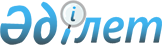 О внесении изменений и дополнений в решение Жанаозенского городского маслихата от 23 декабря 2015 года № 45/379 "О городском бюджете на 2016 - 2018 годы"Решение Жанаозенского городского маслихата Мангистауской области от 19 июля 2016 года № 4/54. Зарегистрировано Департаментом юстиции Мангистауской области от 26 июля 2016 года № 3094      Примечание РЦПИ.

      В тексте документа сохранена пунктуация и орфография оригинала.

      В соответствии с Бюджетным кодексом Республики Казахсан от 4 декабря 2008 года, Законом Республики Казахстан от 23 января 2001 года "О местном государственном управлении и самоуправлении в Республике Казахстан" и решением Мангистауского областного маслихата от 5 июля 2016 года № 3/32 "О внесении изменений в решение областного маслихата от 10 декабря 2015 года № 29/428 "Об областном бюджете на 2016 - 2018 годы" (зарегистрировано в Реестре государственной регистрации нормативных правовых актов за № 3079), Жанаозенский городской маслихат РЕШИЛ:

      1. Внести в решение Жанаозенского городского маслихата от 23 декабря 2015 года № 45/379 "О городском бюджете на 2016 - 2018 годы" (зарегистрировано в Реестре государственной регистрации нормативных правовых актов за № 2930, опубликовано в информационно-правовой системе "Әділет" от 13 января 2016 года) следующие изменения и дополнения:

      пункт 1 указанного решения изложить в новой редакции следующего содержания:

      "1. Утвердить городской бюджет на 2016 - 2018 годы, согласно приложению, в том числе на 2016 год в следующих объемах:

      доходы - 15 122 586 тысяч тенге, в том числе по:

      налоговым поступлениям - 11 027 375 тысяч тенге;

      неналоговым поступлениям - 39 615 тысяч тенге;

      поступлениям от продажи основного капитала - 62 755 тысяч тенге;

      поступлениям трансфертов - 3 992 841 тысяч тенге;

      затраты - 15 591 153 тысяч тенге;

      3) чистое бюджетное кредитование - 15 728 тысяч тенге, в том числе:

      бюджетные кредиты - 15 908 тысяч тенге;

      погашение бюджетных кредитов - 180 тысяч тенге;

      сальдо по операциям с финансовыми активами - 0 тенге, в том числе:

      приобретение финансовых активов - 0 тенге;

      поступления от продажи финансовых активов государства - 0 тенге; 

      5) дефицит (профицит) бюджета - 484 295 тысяч тенге;

      6) финансирование дефицита (использование профицита) бюджета - 484 295 тысяч тенге.";

       в пункте 2 :

       подпункт 1) изложить в новой редакций:

       "1) индивидуальный подоходный налог с доходов, облагаемых у источника выплаты - 33,1 процентов;";

      подпункт 4) изложить в новой редакций: 

      "4) социальный налог - 33,0 процентов.";

      пункт 3 дополнить подпунктами 21), 22) следующего содержания:

      "21) обеспечение экономической стабильности - предоставление мер социальной поддержки специалистам здравоохранения, образования, социального обеспечения, культуры, спорта и агропромышленного комплекса, прибывшим для работы и проживания в сельские населенные пункты;

      22) обеспечение экономической стабильности - общественные работы.";

      приложение 1 к указанному решению изложить в новой редакции согласно приложению к настоящему решению.

      2. Контроль за исполнением настоящего решения возложить на постоянную комиссию Жанаозенского городского маслихата по вопросам социально - экономическое развития, бюджета, строительства, промышленности, жилищное и коммунальное хозяйства, транспорта и предпринимательства (председатель комиссии Утеев Е.).

      3. Руководителю аппарата Жанаозенского городского маслихата (Ермуханов А.) обеспечить государственную регистрацию настоящего решения в органах юстиции, его официальное опубликование в средствах массовой информации и в информационно-правовой системе "Әділет".

      4. Настоящее решение вводится в действие с 1 января 2016 года.



       "СОГЛАСОВАНО"

      Руководитель государственного учреждения

      "Жанаозенский городской отдел экономики и

      финансов"

      Джантлеуова Р.

      "19" июль 2016 год

 Городской бюджет на 2016 год
					© 2012. РГП на ПХВ «Институт законодательства и правовой информации Республики Казахстан» Министерства юстиции Республики Казахстан
				
      Председатель сессии

Самаликова Н

      Секретарь городского маслихата

Мынбай С.
Приложениек решению Жанаозенского городскогомаслихата от 19 июля 2016 года № 4/54Категория

Категория

Категория

Наименование

Сумма, тыс. тенге

Класс

Класс

Наименование

Сумма, тыс. тенге

Подкласс

Наименование

Сумма, тыс. тенге

1

1

1

2

3

1. ДОХОДЫ

15 122 586

1

Налоговые поступления

11 027 375

01

Подоходный налог

4 504 929

2

Индивидуальный подоходный налог

4 504 929

03

Социальный налог

3 834 128

1

Социальный налог

3 834 128

04

Налоги на собственность

2 439 838

1

Налоги на имущество

2 090 598

3

Земельный налог

36 525

4

Налог на транспортные средства

312 715

5

Единый земельный налог

0

05

Внутренние налоги на товары, работы и услуги

209 621

2

Акцизы

8 868

3

Поступления за использование природных и других ресурсов

133 750

4

Сборы за ведение предпринимательской и профессиональной деятельности

65 478

5

Налог на игорный бизнес

1 525

07

Прочие налоги

225

1

Прочие налоги

225

08

Обязательные платежи, взимаемые за совершение юридически значимых действий и (или) выдачу документов уполномоченными на то государственными органами или должностными лицами

38 634

1

Государственная пошлина

38 634

2

Неналоговые поступления

39 615

01

Доходы от государственной собственности

35 182

1

Поступления части чистого дохода государственных предприятий

241

5

Доходы от аренды имущества, находящегося в государственной собственности

34 927

7

Вознаграждения по кредитам, выданным из государственного бюджета

14

04

Штрафы, пени, санкции, взыскания, налагаемые государственными учреждениями, финансируемыми из государственного бюджета, а также содержащимися и финансируемыми из бюджета (сметы расходов) Национального Банка Республики Казахстан 

186

1

Штрафы, пени, санкции, взыскания, налагаемые государственными учреждениями, финансируемыми из государственного бюджета, а также содержащимися и финансируемыми из бюджета (сметы расходов) Национального Банка Республики Казахстан, за исключением поступлений от организаций нефтяного сектора 

186

06

Прочие неналоговые поступления

4 247

1

Прочие неналоговые поступления

4 247

3

Поступления от продажи основного капитала

62 755

01

Продажа государственного имущества, закрепленного за государственными учреждениями

8 682

1

Продажа государственного имущества, закрепленного за государственными учреждениями

8 682

03

Продажа земли и нематериальных активов

54 073

1

Продажа земли 

50 290

2

Продажа нематериальных активов

 3 783

4

Поступления трансфертов

3 992 841

02

Трансферты из вышестоящих органов государственного управления

3 992 841

2

Трансферты из областного бюджета

3 992 841

Функциональная группа

Функциональная группа

Функциональная группа

Функциональная группа

Наименование

Сумма, тыс. тенге

Администратор бюджетных программ

Администратор бюджетных программ

Администратор бюджетных программ

Наименование

Сумма, тыс. тенге

Бюджет

ная програм

ма

Наименование

Сумма, тыс. тенге

1

1

1

1

2

3

2. ЗАТРАТЫ

15 591 153

01

Государственные услуги общего характера

339 689

112

112

Аппарат маслихата района (города областного значения)

25 896

001

Услуги по обеспечению деятельности маслихата района (города областного значения)

24 376

003

Капитальные расходы государственного органа

1 520

122

122

Аппарат акима района (города областного значения)

143 940

001

Услуги по обеспечению деятельности акима района (города областного значения)

143 940

Аппарат акима села Тенге

31 393

123

123

Аппарат акима района в городе, города районного значения, поселка, села, сельского округа

31 393

001

Услуги по обеспечению деятельности акима района в городе, города районного значения, поселка, села, сельского округа

31 393

Аппарат акима села Кызылсай

38 927

123

123

Аппарат акима района в городе, города районного значения, поселка, села, сельского округа

38 927

001

Услуги по обеспечению деятельности акима района в городе, города районного значения, поселка, села, сельского округа

26 927

032

Капитальные расходы подведомственных государственных учреждений и организаций

12 000

Аппарат акима села Рахат

 48 346

123

123

Аппарат акима района в городе, города районного значения, поселка, села, сельского округа

 48 346

001

Услуги по обеспечению деятельности акима района в городе, города районного значения, поселка, села, сельского округа

33 346

032

Капитальные расходы подведомственных государственных учреждений и организаций

15 000

459

459

Отдел экономики и финансов района (города областного значения)

51 187

001

Услуги по реализации государственной политики в области формирования и развития экономической политики, государственного планирования, исполнения бюджета и управления коммунальной собственностью района (города областного значения)

47 187

 

010

Приватизация, управление коммунальным имуществом, постприватизационная деятельность и регулирование споров, связанных с этим

 4 000

02

Оборона

24 933

122

122

Аппарат акима района (города областного значения)

24 933

005

Мероприятия в рамках исполнения всеобщей воинской обязанности

24 933

03

Общественный порядок, безопасность, правовая, судебная, уголовно-исполнительная деятельность

 79 375

485

485

Отдел пассажирского транспорта и автомобильных дорог района (города областного значения)

51 135

021

Обеспечение безопасности дорожного движения в населенных пунктах

51 135

499

499

Отдел регистрации актов гражданского состояния района (города областного значения)

28 240

001

 

Услуги по реализации государственной политики на местном уровне в области регистрации актов гражданского состояния

28 240

 

04

Образование

7 648 385

Аппарат акима села Тенге

223 667

123

123

Аппарат акима района в городе, города районного значения, поселка, села, сельского округа

223 667

004

Обеспечение деятельности организаций дошкольного воспитания и обучения

127 357

041

Реализация государственного образовательного заказа в дошкольных организациях образования

96 310

Аппарат акима села Кызылсай

162 812

123

123

Аппарат акима района в городе, города районного значения, поселка, села, сельского округа

162 812

004

Обеспечение деятельности организаций дошкольного воспитания и обучения

68 487

041

Реализация государственного образовательного заказа в дошкольных организациях образования

94 325

Аппарат акима села Рахат

 357 721

123

123

Аппарат акима района в городе, города районного значения, поселка, села, сельского округа

 357 721 

041

Реализация государственного образовательного заказа в дошкольных

организациях образования

 357 721

464

464

Отдел образования района (города областного значения)

6 427 338

001

Услуги по реализации государственной политики на местном уровне в области образования 

45 099

 

003

Общеобразовательное обучение

4 673 226

005

 

Приобретение и доставка учебников, учебно-методических комплексов для государственных учреждений образования района (города областного значения)

161 954

006

Дополнительное образование для детей

238 642

007

Проведение школьных олимпиад, внешкольных мероприятий и конкурсов районного (городского) масштаба

13 824

009

Обеспечение деятельности организаций дошкольного воспитания и обучения

580 670

015

Ежемесячные выплаты денежных средств опекунам (попечителям) на содержание ребенка-сироты (детей-сирот), и ребенка (детей), оставшегося без попечения родителей

27 000

022

Выплата единовременных денежных средств казахстанским гражданам, усыновившим (удочерившим) ребенка (детей)-сироту и ребенка (детей), оставшегося без попечения родителей

7 795

040

Реализация государственного образовательного заказа в дошкольных организациях образования      

627 718

067

Капитальные расходы подведомственных государственных учреждений и организаций

51 410

465

465

Отдел физической культуры и спорта района (города областного значения)

349 233

017

Дополнительное образование для детей и юношества по спорту

349 233

467

467

Отдел строительства района (города областного значения)

127 614

024

Строительство и реконструкция объектов начального, основного среднего и общего среднего образования

127 614

06

Социальная помощь и социальное обеспечение

1 098 175

451

451

Отдел занятости и социальных программ района (города областного значения)

1 088 626

001

Услуги по реализации государственной политики на местном уровне в области обеспечения занятости и реализации социальных программ для населения

46 036

002

Программа занятости

421 608

004

Оказание социальной помощи на приобретение топлива специалистам здравоохранения, образования, социального обеспечения, культуры, спорта и ветеринарии в сельской местности в соответствии с законодательством Республики Казахстан

13 613

005

Государственная адресная социальная помощь

6 477

006

Оказание жилищной помощи

2 625

007

Социальная помощь отдельным категориям нуждающихся граждан по решениям местных представительных органов

453 312

010

Материальное обеспечение детей-инвалидов, воспитывающихся и обучающихся на дому

8 908

011

Оплата услуг по зачислению, выплате и доставке пособий и других социальных выплат

2 061

014

Оказание социальной помощи нуждающимся гражданам на дому

27 413

016

Государственные пособия на детей до 18 лет

12 605

017

 

Обеспечение нуждающихся инвалидов обязательными гигиеническими средствами и предоставление услуг специалистами жестового языка, индивидуальными помощниками в соответствии с индивидуальной программой реабилитации инвалида

58 129

 

021

Капитальные расходы государственного органа 

 2 300

025

Внедрение обусловленной денежной помощи по проекту Өрлеу

33 539

464

464

Отдел образования района (города областного значения)

8 550

030

Содержание ребенка (детей), переданного патронатным воспитателям

8 550

485

485

Отдел пассажирского транспорта и автомобильных дорог района (города областного значения)

999

050

Реализация Плана мероприятий по обеспечению прав и улучшению качества жизни инвалидов в Республике Казахстан на 2012-2018 годы

999

07

Жилищно-коммунальное хозяйство

4 362 001

Аппарат акима села Тенге

69 725

123

123

Аппарат акима района в городе, города районного значения, поселка, села, сельского округа

69 725

008

Освещение улиц населенных пунктов

21 927

009

Обеспечение санитарии населенных пунктов

29 899

011

Благоустройство и озеленение населенных пунктов

17 899

Аппарат акима села Кызылсай

36 106

123

123

Аппарат акима района в городе, города районного значения, поселка, села, сельского округа

36 106

008

Освещение улиц населенных пунктов

12 396

009

Обеспечение санитарии населенных пунктов

13 551

011

Благоустройство и озеленение населенных пунктов

10 159

Аппарат акима села Рахат

172 003

123

123

Аппарат акима района в городе, города районного значения, поселка, села, сельского округа

172 003

008

Освещение улиц населенных пунктов

70 394

009

Обеспечение санитарии населенных пунктов

85 096

011

Благоустройство и озеленение населенных пунктов

16 513

464

464

Отдел образования района (города областного значения)

11 806

026

Ремонт объектов в рамках развития городов и сельских населенных пунктов по Дорожной карте занятости 2020

11 806

467

467

Отдел строительства района (города областного значения)

1 666 345

003

Проектирование и (или) строительство, реконструкция жилья коммунального жилищного фонда

49 788

004

 

Проектирование, развитие и (или) обустройство инженерно-коммуникационной инфраструктуры

45 000

 

005

Развитие коммунального хозяйства

 7500

006

Развитие системы водоснабжения и водоотведения

1 564 057

487

487

Отдел жилищно-коммунального хозяйства и жилищной инспекции района (города областного значения)

2 406 016

001

 

Услуги по реализации государственной политики на местном уровне в области жилищно-коммунального хозяйства и жилищного фонда

55 113

006

Обеспечение жильем отдельных категорий граждан

20 000

008

Мероприятия, направленные на поддержание сейсмоустойчивости жилых зданий, расположенных в сейсмоопасных регионах Республики Казахстан 

10 000

016

Функционирование системы водоснабжения и водоотведения

100 931

 017

Обеспечение санитарии населенных пунктов

810 137

025

Освещение улиц в населенных пунктах

131 627

029

Развитие системы водоснабжения и водоотведения

1 535

030

Благоустройство и озеленение населенных пунктов

1 045 298

031

Содержание мест захоронений и захоронение безродных

180

032

Капитальные расходы подведомственных государственных учреждений и организаций

209 000

041

Ремонт и благоустройство объектов в рамках развития городов и сельских населенных пунктов по Дорожной карте занятости 2020

22 195

08

Культура, спорт, туризм и информационное пространство

662 933

Аппарат акима села Тенге

31 738

123

123

Аппарат акима района в городе, города районного значения, поселка, села, сельского округа

31 738

006

Поддержка культурно-досуговой работы на местном уровне

31 738

Аппарат акима села Кызылсай

30 324

123

123

Аппарат акима района в городе, города районного значения, поселка, села, сельского округа

30 324

006

Поддержка культурно-досуговой работы на местном уровне

30 324

455

455

Отдел культуры и развития языков района (города областного значения)

188 807

001

Услуги по реализации государственной политики на местном уровне в области развития языков и культуры

18 932

 

003

Поддержка культурно-досуговой работы

126 501

006

Функционирование районных (городских) библиотек

42 166

032

Капитальные расходы подведомственных государственных учреждений и организаций

1 208

456

456

Отдел внутренней политики района (города областного значения)

73 308

001

Услуги по реализации государственной политики на местном уровне в области информации, укрепления государственности и формирования социального оптимизма граждан

19 973

002

Услуги по проведению государственной информационной политики

22 381

003

Реализация мероприятий в сфере молодежной политики

30 954

465

465

Отдел физической культуры и спорта района (города областного значения)

67 641

001

Услуги по реализации государственной политики на местном уровне в сфере физической культуры и спорта

30 731

004

Капитальные расходы государственного органа

10 000

006

Проведение спортивных соревнований на районном (города областного значения) уровне

11 494

007

Подготовка и участие членов сборных команд района (города областного значения) по различным видам спорта на областных спортивных соревнованиях

15 416

467

467

Отдел строительства района (города областного значения)

271 115

008

Развитие объектов спорта

8 312

023

Развитие объектов туризма

 262 803

09

Топливно-энергетический комплекс и недропользование

248 975

467

467

Отдел строительства района (города областного значения)

248 975

009

Развитие теплоэнергетической системы

248 975

10

Сельское, водное, лесное, рыбное хозяйство, особо охраняемые природные территории, охрана окружающей среды и животного мира, земельные отношения

82 859

459

459

Отдел экономики и финансов района (города областного значения)

13 232

099

Реализация мер по оказанию социальной поддержки специалистов

13 232

463

463

Отдел земельных отношений района (города областного значения)

24 757

001

Услуги по реализации государственной политики в области регулирования земельных отношений на территории района (города областного значения)

14 757

004

Организация работ по зонированию земель

10 000

474

474

Отдел сельского хозяйства и ветеринарии района (города областного значения)

44 870

001

 

Услуги по реализации государственной политики на местном уровне в сфере сельского хозяйства и ветеринарии 

39 553

003

Капитальные расходы государственного органа 

553

005

 

Обеспечение функционирования скотомогильников (биотермических ям) 

 739

006

Организация санитарного убоя больных животных

350

007

Организация отлова и уничтожения бродячих собак и кошек

3 549

012

Проведение мероприятий по идентификации сельскохозяйственных животных 

126

013

Проведение противоэпизоотических мероприятий

0

032

Капитальные расходы подведомственных государственных учреждений и организаций

0

11

Промышленность, архитектурная, градостроительная и строительная деятельность

32 100

467

467

Отдел строительства района (города областного значения)

20 418

001

 

Услуги по реализации государственной политики на местном уровне в области строительства 

20 175

 

017

Капитальные расходы государственного органа

243

468

468

Отдел архитектуры и градостроительства района (города областного значения)

11 682

001

Услуги по реализации государственной политики в области архитектуры и градостроительства на местном уровне 

11 682

12

Транспорт и коммуникации

 923 771

485

485

Отдел пассажирского транспорта и автомобильных дорог района (города областного значения)

 923 771

001

Услуги по реализации государственной политики на местном уровне в области пассажирского транспорта и автомобильных дорог 

15 939

003

Капитальные расходы государственного органа

446

022

Развитие транспортной инфраструктуры

887 398

023

Обеспечение функционирования автомобильных дорог

19 988

13

Прочие

74 746

Аппарат акима села Тенге

25 980

123

123

Аппарат акима района в городе, города районного значения, поселка, села, сельского округа

25 980

040

Реализация мер по содействию экономическому развитию регионов в рамках Программы "Развитие регионов" 

25 980

Аппарат акима села Кызылсай

9 542

123

123

Аппарат акима района в городе, города районного значения, поселка, села, сельского округа

9 542

040

Реализация мер по содействию экономическому развитию регионов в рамках Программы "Развитие регионов" 

9 542

Аппарат акима села Рахат

6 779

123

123

Аппарат акима района в городе, города районного значения, поселка, села, сельского округа

6 779

040

Реализация мер по содействию экономическому развитию регионов в рамках Программы "Развитие регионов" 

6 779

459

459

Отдел экономики и финансов района (города областного значения)

5 000

012

Резерв местного исполнительного органа района (города областного значения) 

5 000

469

469

Отдел предпринимательства района (города областного значения)

27 445

001

Услуги по реализации государственной политики на местном уровне в области развития предпринимательства

19 505

006

Поддержка предпринимательства города Жанаозен

7 940

14

Обслуживание долга

14

459

459

Отдел экономики и финансов района (города областного значения)

14

021

Обслуживание долга местных исполнительных органов по выплате вознаграждений и иных платежей по займам из областного бюджета

14

15

Трансферты

 13 197

459

459

Отдел экономики и финансов района (города областного значения)

13 197

006

Возврат неиспользованных (недоиспользованных) целевых трансфертов

9 819

051

Трансферты органам местного самоуправления

3 378

Функциональная группа

Функциональная группа

Функциональная группа

Функциональная группа

Наименование

Сумма, тыс. тенге

Администратор бюджетных программ

Администратор бюджетных программ

Администратор бюджетных программ

Наименование

Сумма, тыс. тенге

Бюджет

ная програм

ма

Наименование

Сумма, тыс. тенге

1

1

1

1

2

3

3. ЧИСТОЕ БЮДЖЕТНОЕ КРЕДИТОВАНИЕ

15 728

Бюджетные кредиты

15 908

10

Сельское, водное, лесное, рыбное хозяйство, особо охраняемые природные территории, охрана окружающей среды и животного мира, земельные отношения

15 908

459

459

Отдел экономики и финансов района (города областного значения)

15 908

018

Бюджетные кредиты для реализации мер социальной поддержки специалистов

 

15 908

Категория

Категория

Категория

Категория

Наименование

Сумма, тыс. тенге

Класс

Класс

Класс

Наименование

Сумма, тыс. тенге

Подкласс

Подкласс

Наименование

Сумма, тыс. тенге

1

1

1

1

2

3

Погашение бюджетных кредитов

180

5

Погашение бюджетных кредитов

180

01

Погашение бюджетных кредитов

180

1

1

Погашение бюджетных кредитов, выданных из государственного бюджета

180

4. САЛЬДО ПО ОПЕРАЦИЯМ С ФИНАНСОВЫМИ АКТИВАМИ

0

Приобретение финансовых активов

0

Поступления от продажи финансовых активов государства

0

5. ДЕФИЦИТ (ПРОФИЦИТ) БЮДЖЕТА

- 484 295

Категория

Категория

Категория

Категория

Наименование

Сумма, тыс. тенге

Класс

Класс

Класс

Наименование

Сумма, тыс. тенге

Подкласс

Подкласс

Наименование

Сумма, тыс. тенге

1

1

1

1

2

3

6. ФИНАНСИРОВАНИЕ ДЕФИЦИТА (ИСПОЛЬЗОВАНИЕ ПРОФИЦИТА) БЮДЖЕТА

484 295

Поступления займов

15 908

7

Поступления займов

15 908

01

Внутренние государственные займы

15 908

2

2

Договоры займа

15 908

Функциональная группа

Функциональная группа

Функциональная группа

Функциональная группа

Наименование

Сумма, тыс. тенге

Администратор бюджетных программ

Администратор бюджетных программ

Администратор бюджетных программ

Наименование

Сумма, тыс. тенге

Бюджетная программа

Бюджетная программа

Наименование

Сумма, тыс. тенге

1

1

1

1

2

3

Погашение займов

 180

16

Погашение займов

180

459

Отдел экономики и финансов района (города областного значения)

180

005

005

Погашение долга местного исполнительного органа перед вышестоящим бюджетом

180

Категория

Категория

Категория

Наименование

Сумма, тыс. тенге

Класс

Класс

Наименование

Сумма, тыс. тенге

Подкласс

Наименование

Сумма, тыс. тенге

1

1

1

2

3

Используемые остатки бюджетных средств

468 567

8

Используемые остатки бюджетных средств

468 567

01

Остатки бюджетных средств

468 567

1

Свободные остатки бюджетных средств

468 567

